CURRICULUM VITAESYED SABIRUDDIN						AREAS OF EXPERIENCE: Business Development/Sales & Marketing/ Logistics (India, China, Malaysia)/Operations/ Administration/Regulatory Affairs/Finance Handling &Procurement.---------------------------------------------------------------------------------------------------------------------------------------------------Career ObjectiveTo Secure A Challenging Position Where I Can Effectively Contribute My Skills.PROFESSIONAL EXPERIENCE: (15 Years).June 2015 to 30 November 2015 Worked as a General Manager For Zee Group of Companies Ltd.(A Wholesale and retail Pharmaceutical Company in Kampala, UGANDA. East Africa. Head Office and its 9 branches)April 2004 to December 2014Worked as a Sales and Business Development Manager For Super Pharmaceuticals Ltd.(Importers and distributors of Pharmaceutical and Surgical products in, Kampala, UGANDA. East Africa)April 2001 to March 2004 Worked as a Marketing Executive in Specialty Ranbaxy Ltd, Mumbai.Also worked for Associated Businesses of the Director mentioned below:Royal Farms Ltd. (General Farming and Live Stocks)Worked as a General Manager Ruma Industries Ltd. (Tare Oil Production) Purchase and Sales Manager Wipro Computers Ltd (Importers)Super Computers Ltd (Importers)Key Responsibilities handledBusiness DevelopmentNew Business DevelopmentProspect for potential new clients and turn this into increased business.Cold calling as appropriate within the market or geographic area to ensure a robust pipeline of opportunities. Meeting potential clients by growing, maintaining, and leveraging my network.Identify potential clients, and the decision makers within the client organization.Research and build relationships with new clients.Set up meetings between client decision makers and company’s practice leaders/Principals.Plan approaches and pitches. * Work with team to develop proposals that speaks to the client’s needs, concerns, and objectives.Participate in pricing the solution/service.Handle objections by clarifying, emphasizing agreements and working through differences to a positive conclusion.  Using a variety of styles to persuade or negotiate appropriately.Present an image that mirrors that of the client.Client RetentionPresent new products and services and enhance existing relationships.Work with technical staff and other internal colleagues to meet customer needs.Arrange and participate in internal and external client debriefs.Business Development PlanningAttend industry functions, such as association events and conferences, and provide feedback and information on market and creative trends.Present to and consult with mid and senior level management on business trends with a view to developing new services, products, and distribution channels.Identify opportunities for campaigns, services, and distribution channels that will lead to an increase in sales.Using knowledge of the market and competitors, identify and develop the company’s unique selling propositions and differentiators.Management and ResearchSubmit weekly progress reports and ensure data is accurate.Ensure that data is accurately entered and managed within the company’s CRM or other sales management system.Forecast sales targets and ensure they are met by the team.Track and record activity on accounts and help to close deals to meet these targets.Work with marketing staff to ensure that prerequisites (like prequalification or getting on a vendor list) are fulfilled within a timely manner.Ensure all team members represent the company in the best light.Present business development training and mentoring to business developers and other internal staff.Research and develop a thorough understanding of the company’s people and capabilities.Understand the company’s goal and purpose so that will continual to enhance the company’s performance.Procurement.Conducting research via trade publication, the Internet, catalogues, and trade shows to identify potential suppliers.Working closely with the warehouse teams, trade counter people and mail order staff to keep an eye on what’s selling and what’s not. Ensuring that all goods and services purchased comply with the company’s social sustainability policies.Generating and implementing purchasing strategies.Managing purchase requisitions and orders.Preparing purchase orders and subcontracts. Managing existing vendor and supplier relationships.Responding to internal and external supplier inquiries.Approving bills of payment.Having meetings with potential suppliers and asking them searching questions.Monitoring returns, damage replacements, and warranty claims.LogisticsManages vendors, customers and stakeholders in delivering project requirements to quality, cost and scheduleHandles the tasks of managing a team of inbound and outbound logistic professionalsCoordinates and controls shipping of goods between factory and various sitesEnsures that the export and import activities is in line with international and U.S. lawsCollaborates with packaging engineers to protect export and import goods in an effective wayAnalyze logistical issues and provides solutions for the samePerforms other administrative duties and works with sales group on global business development opportunitiesEducational Qualifications:Technical:      Diploma in Medical Lab TechnicianDiploma in System Management (Aptech)Knowledge of TallyAcademicSSC from Board of Secondary Education in1993Inter from Board of Intermediate Education 1996Bachelor of Science (BSC)……..                                                                                                                                                                                                                                                                                                                      StrengthsZeal to learn new things.Confidence, which enables me what I deserve.Smart work and determination, which best suit for success.Adoptability to do any kind of work in any environment.Patience in work which is handling problems very fast.Personal DetailsName	: 	SYED SABIRUDDIN
Date of Birth	 : 07 APR 1978
Marital Status	 : Married (Blessed with three kids)Job Seeker First Name / CV No: 1830354Click to send CV No & get contact details of candidate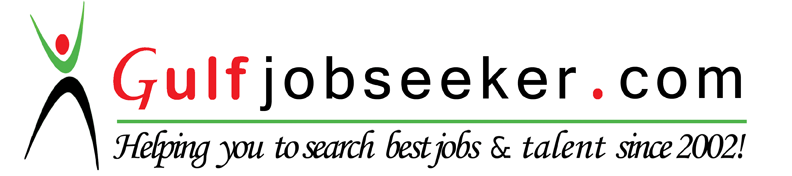 